BAB II
LANDASAN TEORIPenelitian Terdahulu	Penelitian terdahulu ini berguna sebagai panduan pada penelitian skripsi yang dilakukan. Selain menjadi tolak ukur pada penelitian terdahulu ini dapat melihat perbedaan antara penelitian yang telah dilakukan oleh peneliti terdahulu. 2.1.1	Peneliti PertamaPenelitian yang dilakukan oleh Wicaksono (2019) dengan judul “Sistem Penunjang Keputusan Penentuan Dosen Pembimbing Menggunakan Algoritma Naive Bayes Studi Kasus STIKI Malang”. Proses penentuan dosen pembimbing tugas akhir bagi mahasiswa memerlukan waktu yang lama dan manual. Selain itu Kaprodi harus meneliti judul sesuai dengan calon pembimbing yang mempunyai pengalaman berdasarkan judul yang diangkat. Pada penelitian ini menggunakan metode gaussian naive bayes dan cosine similarity. Sebelum melakukan perhitungan naive bayes melakukan melakukan text preprocessing yaitu case folding, tokenizing, stopword, dan stemming, Kemudian  melanjutkan dengan melakukan pembobotan TF-IDF. Pada penelitian ini menggunakan PHP sebagai bahasa pemrogramannya. Hasil dari penelitian tersebut adalah sistem dapat mengeluarkan beberapa rekomendasi nama dosen pembimbing dan co pembimbing dari hasil perhitungan metode naive bayes dan cosine similarity. Kekurangan pada penelitian ini adalah perlu adanya penambahan data training agar akurasi atau tingkat keakuratan dosen pembimbing lebih akurat. Hasil persentase akurasi dari penelitian ini yaitu sebesar 81.5%.2.1.2	Peneliti KeduaPenelitian yang dilakukan oleh Sabrani (2020) dengan Judul “Metode Multinomial Naive Bayes untuk Klasifikasi Artikel Online Tentang Gempa di Indonesia”. Pada penelitian ini artikel online tentang gempa bumi dikelompokkan kedalam 3 kategori yaitu ekonomi, kesehatan, dan pariwisata. Untuk mengelompokkan artikel, pada penelitian ini menggunakan metode multinomial naive bayes. Pembobotan tersebut menggunakan teknik TF-IDF. Selain itu sebelum melakukan pembobotan pada penelitian ini menghilangkan stemming dan stopwords removal pada artikel. Model naive bayes yang digunakan pada penelitian ini yaitu multinomial naive bayes. Dengan mencari nilai prior probability dan conditional probability. Hasil klasifikasi menggunakan perhitungan multinomial naive bayes pada penelitian ini berhasil melakukan klasifikasi berdasarkan kategori artikelnya. Sedangkan hasil persentase akurasinya yaitu sebesar 95.20%.2.1.3	Peneliti KetigaPenelitian yang dilakukan oleh Rahman (2017) dengan judul “Online News Classification Using Multinomial Naive Bayes”.  Pada penelitian ini klasifikasi yang digunakan yaitu naive bayes dengan model multinomial. Tahap text preprocessing pada penelitian ini yaitu case folding, tokenization, stemming dan filtering. Sedangkan untuk pembobotan dalam penelitian menggunakan 2 macam fitur seleksi yaitu menggunakan DF-Thresholding dan TF-IDF. Dari hasil penelitian ini dapat disimpulkan bahwa metode multinomial naive bayes dapat digunakan untuk klasifikasi berita. Metode multinomial naive bayes dengan menggunakan pembobotan TF-IDF memiliki hasil yang lebih baik daripada metode multinomial naive bayes dengan menggunakan fitur seleksi DF-Thresholding. Pada penelitian ini didapat dua macam hasil akurasi. Hasil dari persentase akurasi pertama menggunakan TF-IDF yaitu sebesar 94.29%, sedangkan hasil persentase akurasi kedua menggunakan DF-Thresholding yaitu sebesar 86.62%.2.1.4	Peneliti KeempatPenelitian yang dilakukan oleh Ilyas (2015) dengan judul “Ekstraksi Informasi 5W1H pada Berita Online Bahasa Indonesia”. Kesulitan dalam pencarian informasi pada portal berita dikarenakan informasi penting tertutup oleh informasi yang tidak dibutuhkan. Informasi utama dapat dikategorikan 5W1H yang merupakan informasi inti dari sebuah berita. Sehingga agar mendapatkan informasi utama, pada penelitian ini menggunakan teknik Ekstraksi Informasi untuk mengekstraksi informasi lebih dari satu berita. Proses pengenalan entitas dapat dilakukan untuk dokumen berita menghasilkan dokumen terstruktur dengan kelas seperti nama, seseorang, organisasi, lokasi/tempat, tanggal atau uang. Pada penelitian ini kelas yang dituju adalah 5W1H. Pada penelitian tersebut ekstraksi 5W1H masih perlu dikembangkan untuk mendapatkan kinerja terbaik. Dengan memperbaiki kinerja model, dan memanfaatkan model ekstraksi 5W1H untuk peringkasan berita.2.1.5	Peneliti KelimaPenelitian yang dilakukan oleh Rahutomo (2019) dengan judul “Eksperimen Naive Bayes Pada Deteksi Berita Hoax Berbahasa Indonesia”. Untuk klasifikasi mendeteksi berita yang bersifat valid atau palsu berbahasa Indonesia. Sebelum melakukan klasifikasi data latih dan uji pada penelitian ini melakukan tahap preprocessing yang terdiri dari case folding, tokenizing, stopword removal, dan term frequency. Selain menggunakan metode naive bayes untuk mengklasifikasikan berita, pada penelitian ini menggunakan komponen PHP-ML atau PHP-Machine Learning. Penelitian ini menggunakan library PHP karena bersifat open source sehingga developer dapat menggunakan sesuai dengan kebutuhan. Pada penelitian kelima ini hasil dari presentase akurasi sebesar 82.6%.2.1.6	Peneliti KeenamPenelitian yang dilakukan oleh Sari (2019) dengan judul “Penerapan Algoritma Naive Bayes Untuk Analisis Sentimen Pada Wisata TMII Berbasis Website ”. Pada penelitian ini menggunakan opini dari wisatawan dengan mengambil data ulasan dari Tripadvisor yang kemudian diklasifikasikan kedalam kalimat negatif atau positif. Seperti pada penelitian sebelumnya, pada penelitian ini melakukan text preprocessing terlebih dahulu yang terdiri dari tokenizing, stopword removal, dan stemming. Selanjutnya dilanjutkan dengan melakukan klasifikasi menggunakan metode naive bayes. Pada penelitian ini untuk membangun sistemnya, menggunakan bahasa pemrograman PHP dan HTML. Hasil dari persentase akurasinya yaitu sebesar 70%. Tabel 2. 1 Ringkasan hasil penelitian terdahuluPT. Assist Software Indonesia PratamaAssist Software Indonesia (Assistindo) merupakan perusahaan software house agensi. Didirikan pada bulan Juni 2000 oleh beberapa personil yang telah berkompeten pada masing-masing bidangnya. Mempunyai visi dan misi yang sama tentang bagaimana sebaiknya membina suatu dunia bisnis dengan dukungan software yang mencakup semua aspek penting dalam memajukan bisnis. Berawal dari motto High Performance, Easy to Used. Assist Software Indonesia (Assistindo), menciptakan solusi-solusi terpadu pada sebuah software atau aplikasi menurut lingkup tertentu (produk) maupun yang dapat disesuaikan (proyek) dengan kebutuhan dunia usaha yang berkembang saat ini. Produk yang dikeluarkan bergerak di bidang perbankan (bpr, bmt, koperasi, dan lain-lain), retail, tekstil, hrd, dan sebagainya. Sistem yang mulanya dirancang untuk mendukung operasi yang tersentralisasi ataupun tidak tersentralisasi akan ditingkatkan untuk memampukan perusahaan induk dan cabangnya beroperasi sebagai sebuah koordinat suatu sistem yang terintegrasi. Struktur organisasi PT. Assist Software Indonesia Pratama ditunjukkan pada gambar 2.1.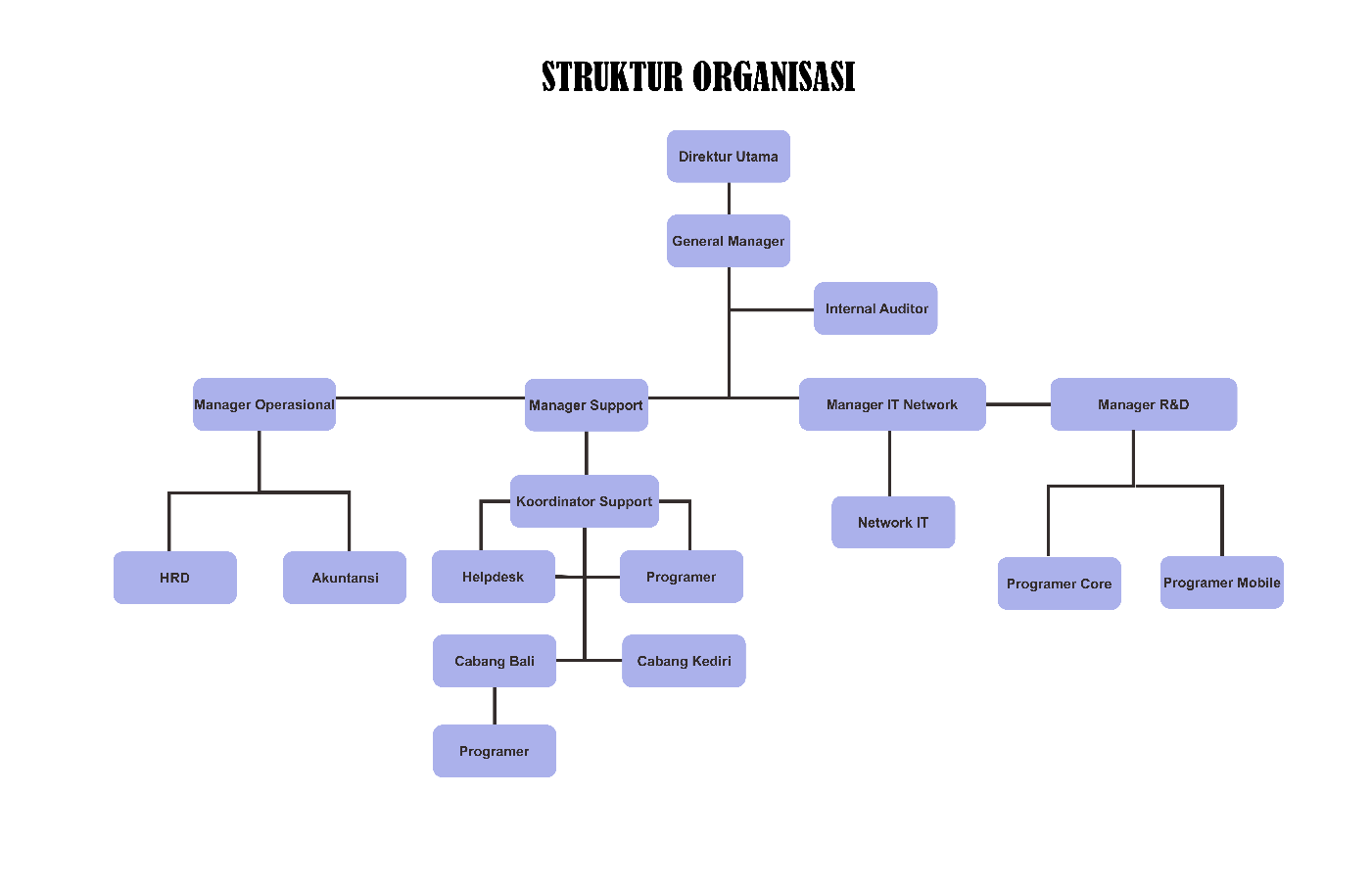 Gambar 2.1 Struktur OrganisasiText MiningSecara umum text mining merupakan proses menganalisis dan mengeksplorasi sejumlah data yang besar dimana biasanya datanya didapat dari dokumen atau dari data teks yang tidak terstruktur. Selain bertujuan untuk mendapatkan informasi dari sebuah dokumen, text mining bertujuan untuk mengidentifikasi konsep, ekstraksi pola, kata kunci, topik, dan sebagainya. Menurut Wijaya dan Santoso (2016) text mining adalah teori tentang pengolahan koleksi dokumen dalam jumlah besar yang ada dari waktu ke waktu dengan menggunakan beberapa analisis, tujuan dari pengolahan teks tersebut adalah untuk mengetahui dan mengekstraksi informasi yang berguna dari sumber data dengan identifikasi dan eksplorasi pola menarik dalam kasus text mining, sumber data yang diperlukan  adalah kumpulan atau koleksi dokumen tidak terstruktur dan memerlukan adanya pengelompokan untuk diketahui informasi sejenis. Text mining adalah bidang khusus dari data mining, yang membedakan adalah jenis datasetnya. Dataset yang dipergunakan dalam data mining seperti data-data terstruktur dalam database, sementara pada text mining data yang dipergunakan adalah dataset yang tidak terstruktur berupa teks misalnya Word dokumen, PDF file, XML file, dll. Dataset merupakan kumpulan dari object data yang digambarkan dengan sejumlah atribut (sifat atau karakteristik) karakter dasar object data. Misalnya berat badan yang memberikan nilai kuantitatif dari berat badan seseorang.Text PreprocessingMenurut Sabrani (2020) Text preprocessing merupakan proses untuk mentransformasikan teks ke dalam kumpulan kata. Teks merupakan data yang tidak terstruktur, yang mana cukup sulit untuk diproses dengan komputer. Operasi numerik pun tidak dapat diaplikasikan pada data teks. Oleh karena itu, perlu dilakukan preprocessing pada teks untuk mendapatkan data yang dapat diolah menggunakan komputer. Berikut ini langkah-langkah untuk preprocessing yaitu (Wicaksono, 2019) : Case Folding Pada tahap ini mengubah semua kata menjadi huruf kecil atau lower case. Pada tahap ini hanya menerima karakter huruf saja. Selain huruf ‘a’ sampai dengan ‘z’, maka akan dianggap sebagai delimiter (pembatas) dan dihilangkan. TokenizingTokenizing yaitu proses memisahkan kata atau pemecahan aliran konteks tekstual menjadi istilah atau kata-kata. FilteringFilter stopword digunakan untuk menghilangkan kata-kata yang dianggap tidak memiliki makna atau kata-kata yang sering muncul pada suatu dokumen dan tidak memiliki pengaruh apapun terhadap ekstraksi klasifikasi teks sebab kata-kata yang dihilangkan tersebut tidak diukur sebagai kata kunci. Contohnya adalah kata penunjuk waktu, kata tanya, kata sambung, seperti di, ke, kemudian, atau, lalu, adalah, dan lain sebagainya. Suatu teknik pengeliminasian stopword yang efisien dibutuhkan pada pengaplikasian pemrosesan bahasa seperti normalisasi ejaan. dan stemming. Cara umum yang digunakan dalam menentukan kata sebagai stopword adalah dengan menghitung frekuensi kemunculan pada suatu dokumen. Kata yang memiliki frekuensi terbesar biasanya dianggap sebagai stopword.StemmingMerubah bentuk kata menjadi kata dasar (stem). Proses stemming pada kata Bahasa Indonesia berbeda dengan stemming pada kata Bahasa Inggris. Proses stemming pada kata Bahasa Inggris merupakan proses untuk mengeliminasi sufiks pada kata sementara proses stemming pada Bahasa Indonesia adalah proses untuk mengeliminasi sufiks, prefiks, dan konfiks.Information Extraction (IE)Ekstraksi informasi digunakan untuk mendapatkan informasi yang terstruktur seperti entitas, hubungan antar entitas, dan atriasbut yang menggambarkan entitas dari sumber yang tidak terstruktur. Ekstraksi informasi berperan sebagai sistem yang akan mengenali data yang tidak terstruktur yang memiliki informasi yang belum dikategorikan dan belum memiliki arti yang spesifik. Tidak terstruktur bukan berarti secara data yang membingungkan atau tidak jelas dengan artian bahwa informasi yang terkandung didalamnya tidak dapat langsung diterjemahkan oleh komputer sehingga membutuhkan sistem yang dinamakan ekstraksi informasi.Pendekatan yang paling umum dalam melakukan ekstraksi informasi adalah dengan penggalian teks/text mining. Penggalian teks didefinisikan sebagai cara melakukan penemuan otomatis informasi yang tidak ditemukan sebelumnya, dilakukan oleh komputer secara otomatis dan diambil dari sumber informasi yang berbeda (Hearst, 2004) dalam Ilyas (2015).Term Frequency - Inverse Document Frequency (TF-IDF) Umumnya TF-IDF digunakan sebagai faktor untuk menghitung bobot pada pengambilan informasi. Nilai TF-IDF meningkat setiap banyaknya kata muncul pada dokumen, namun turun apabila frekuensi kata sering muncul, hal ini untuk menangani kata-kata yang sering muncul. (Cahyono, 2017). Term Frequency (TF) adalah proses pemberian bobot pada term atau kata berdasarkan jumlah kemunculan kata dalam dokumen. TF dapat ditunjukkan dengan 3 cara (Salton & Buckley, 1998) dalam (Cahyono, 2017), yaitu:Menggunakan nilai biner, yaitu diberi nilai 1 untuk kata-kata yang terdapat pada dokumen dan nilai 0 terhadap kata-kata yang tidak muncul pada dokumen. Pada konsep ini, frekuensi kemunculan kata tidak dimasukkan ke dalam perhitungan.Menggunakan nilai frekuensi kemunculan kata secara langsung untuk menjadi TF.Menggunakan nilai pecahan term yang telah dilakukan normalisasi  Document Frequency (DF) adalah banyaknya kata pada semua dokumen yang ada. Untuk menghitung inverse document frequency (IDF) dapat menggunakan rumus sebagai berikut (Salton & Buckley, 1998) dalam (Cahyono, 2017):Keterangan:N	     = Jumlah dokumenDf(t,d)      = Banyak dokumen (d) dalam kumpulan dokumen D yang mengandung term (t).Sedangkan untuk menghitung TF-IDF dapat diambil dari nilai TF dan nilai IDF dengan rumus:Klasifikasi Menurut Siregar dan Puspabhuana (2017) Klasifikasi adalah proses untuk menentukan model atau fungsi yang menjelaskan atau membedakan konsep atau kelas data, dengan tujuan untuk dapat memperkirakan kelas dari suatu object yang labelnya tidak diketahui. Dalam proses klasifikasi biasanya dibagi menjadi dua fase, yaitu learning dan test. Pada fase learning, sebagian data yang telah diketahui kelas datanya diumpankan untuk membentuk model perkiraan. Sedangkan pada fase test model yang sudah terbentuk diuji dengan sebagian data lainnya untuk mengetahui akurasi dari model tersebut. Bila akurasinya mencukupi model ini dapat dipakai untuk prediksi kelas data yang belum diketahui. Mengklasifikasi dokumen merupakan salah satu cara untuk mengorganisasikan dokumen. Dokumen-dokumen yang memiliki isi yang sama akan dikelompokkan ke dalam kategori yang sama. Dengan demikian, orang-orang yang melakukan pencarian informasi dapat dengan mudah melewatkan kategori yang tidak relevan dengan informasi yang dicari atau yang tidak menarik perhatian (Feldman, 2004) dalam (Sianturi, 2017). Tujuan dari klasifikasi dokumen yaitu untuk mengelompokkan dokumen yang terstruktur atau tidak terstruktur ke dalam kelompok-kelompok yang menggambarkan isi dari dokumen tersebut. Naive Bayes  Secara umum naive bayes digunakan untuk mengklasifikasikan sekumpulan dokumen. Menurut Siregar dan Puspabhuana (2017) Naive Bayes yaitu mengklasifikasikan dokumen menggunakan metode probabilitas dan statistik (memperkirakan peluang di masa depan berdasarkan pengalaman di masa lampau) yang dikemukakan oleh ilmuwan inggris Thomas Bayes sehingga dikenal sebagai teorema Bayes. Pada teorema ini dikombinasikan dengan “naive” dimana diasumsikan kondisi antar atribut saling bebas. Sehingga keberadaan antara atribut tidak ada kaitannya satu sama lain.  2.8.1	Multinomial Naive Bayes Classifier  Menurut Sabrani (2020) Multinomial naive bayes termasuk metode supervised learning, sehingga setiap data perlu diberikan label sebelum dilakukan training. Klasifikasi dokumen bertujuan untuk menentukan kelas terbaik untuk suatu dokumen. Kelas terbaik dalam klasifikasi naive bayes ditentukan dengan mencari maximum a posteriori (MAP) kelas  melalui persamaan.Keterangan:arg max = Fungsi untuk mencari nilai posterior probability terbesar suatu kelas= Conditional probability, peluang kemunculan kata k dalam suatu kelas tertentu  = Prior probability, peluang kemunculan sebuah kelas dari seluruh pengamatan yang dilakukan. Adapun menghitung nilai  nilai probabilitas sebuah dokumen d berada dalam kelas c dinyatakan dengan rumus:Keterangan: = Prior probability suatu dokumen berada di kelas c    = Jumlah dokumen di kelas cN      = Jumlah seluruh dokumen training	Sedangkan untuk menghitung conditional probability dengan menggunakan pembobotan TF-IDF dapat menggunakan rumus dibawah ini:Keterangan:		= Bobot TF-IDF term t pada dokumen dengan kategori c = Jumlah bobot TF-IDF seluruh term pada kelas cB’ 		= Jumlah IDF seluruh term pada vocabularyCodeIgniterMenurut Betha Sidik (2012) dalam Destiningrum (2017) CodeIgniter adalah “Sebuah framework php yang bersifat open source dan menggunakan metode MVC (Model, View, Controller) untuk memudahkan developer atau programmer dalam membangun sebuah aplikasi berbasis web tanpa harus membuatnya dari awal”.  Framework Codeigniter dikembangkan oleh Rick Ellis, CEO Ellislab, Inc. Kelebihan dari framework codeigniter jika dibandingkan dengan framework lain adalah sebagai berikut (Destiningrum, 2017):Gratis (Open-Source)Kerangka kerja Codeigniter memiliki lisensi dibawah Apache/BSD open-source sehingga bersifat bebas atau gratis.Berukuran kecilUkuran yang kecil merupakan keunggulan tersendiri jika dibandingkan framework lain yang berukuran besar dan membutuhkan resource yang besar dan juga dalam eksekusi maupun penyimpanannya.Menggunakan konsep M-V-CCodeigniter merupakan konsep M-V-C (Model-View-Controller) yang memungkinkan pemisahan antara layer application-logic dan presentation. Dengan konsep ini kode PHP, query Mysql, Javascript dan CSS dapat saling dipisah-pisahkan sehingga ukuran file menjadi lebih kecil dan lebih mudah dalam perbaikan kedepannya atau maintenance.Model Kode merupakan program (berupa OOP class) yang digunakan untuk berhubungan dengan database MySQL sekaligus untuk memanipulasinya (input-edit-delete).View Merupakan kode program berupa template atau PHP untuk menampilkan data pada browser.Controller merupakan Kode program (berupa OOP class) yang digunakan untuk mengontrol aliran atau dengan kata lain sebagai pengontrol model dan view.  MySqlMenurut Adi Nugroho (2011) dalam (Destiningrum, 2017) MySQL (My Structured Query Language) adalah “Suatu sistem basis data relation atau Relational Database management System (RDBMS) yang mampu bekerja secara cepat dan mudah digunakan MySQL juga merupakan program pengakses database yang bersifat jaringan, sehingga dapat digunakan untuk aplikasi multi user (banyak pengguna). MySQL didistribusikan gratis dibawah lisensi GPL (General Public License). Dimana setiap program bebas menggunakan MySQL namun tidak bisa dijadikan produk turunan yang dijadikan closed source atau komersial”. Unified Modeling Language (UML)	 Menurut Windu Gata, Grace (2013:4) dalam Hendini (2016), Unified Modeling Language (UML) adalah bahasa spesifikasi standar yang diperlukan untuk mendokumentasikan, menspesifikasikan dan membangun perangkat lunak. UML merupakan metodologi dalam mengembangkan sistem berorientasi objek dan juga merupakan alat untuk mendukung pengembangan sistem. Alat bantu yang digunakan dalam perancangan berorientasi objek berbasiskan UML adalah Use Case Diagram, Diagram Aktivitas (Activity Diagram), Diagram Urutan (Sequence Diagram), dan Diagram Kelas (Class Diagram). 2.12  Activity DiagramActivity Diagram menggambarkan workflow (alur kerja) atau aktivitas dari sebuah sistem atau proses bisnis. Simbol-simbol yang digunakan dalam activity diagram dapat dilihat pada tabel 2.5 (Hendini, 2016).Tabel 2. 2 Tabel Activity DiagramNoPenulisText PreprocessingSelection DataAlgoritma KlasifikasiToolHasil1Wicaksono (2019)Case FoldingTokenizingFiltering/StopwordStemmingTF-IDFCosine SimilarityGaussian Naive BayesPHP dan MySQLPersentase akurasi sebesar 81.5%2Sabrani (2020)TokenizingStemmingStopword removalTF-IDFMultinomial Naive Bayestidak dijelaskanPersentase akurasi sebesar 95.20%3Rahman (2017)Case FoldingTokenizingStemmingFiltering StopwordDF-ThresholdingTF-IDFMultinomial Naive Bayestidak dijelaskanPersentase akurasi mengunakan TF-IDF 94.29%Persentase akurasi mengunakan DF-Thresholding 86.62%4Ilyas (2015)TokenisasiPemberian Fitur	tidak dijelaskanSVMIBKID3tidak dijelaskantidak dijelaskan5Rahutomo (2019)Case FoldingTokenizingStopword RemovalTF-IDFGaussian Naive BayesPHP-Machine Learning dan MySQLPersentase akurasi sebesar 82.6%6Sari (2019)TokenizingStopword removalStemmingtidak dijelaskanGaussian Naive BayesPHP dan HTMLPersentase akurasi sebesar 70%GambarKeterangan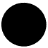 Start Point, diletakkan pada pojok kiri atas dan merupakan awal aktivitas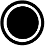 End Point, akhir dari aktivitas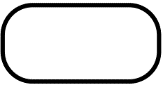 Activities, menggambarkan suatu proses/kegiatan bisnis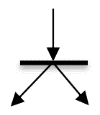 Frok/percabangan, digunakan untuk menunjukkan kegiatan yang dilakukan secara paralel atau untuk menggabungkan dua kegiatan paralel menjadi satu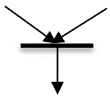 Join (penggabungan) atau rake, digunakan untuk menunjukkan adanya dekomposisi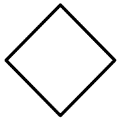 Decision Points, menggambarkan pilihan untuk pengambilan keputusan yaitu true atau false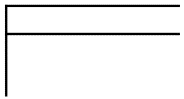 Swimlane, pembagian activity diagram untuk menunjukkan siapa melakukan apa